开江县永兴河小流域综合治理项目绩效评价报告开江县财政局2020年12月目录一、项目概况	1二、评价工作开展情况	2（一）评价指标	2（二）评价方法	3（三）评价内容	3（四）评价组织	3三、绩效指标分析	3（一）项目决策	3（二）资金管理	4（三）项目实施	4（四）项目绩效	5四、评价结论	7五、存在主要问题	8（一）项目规划部分不合理	9（二）项目合同管理不规范	9（三）项目交付后管理不规范	9六、相关措施建议	10（一）加强预算绩效管理，确保项目资金发挥效益	9（二）强化合同管理，切实做好风险防控	10（三）加强社会宣传和部门联动，提升公众满意度	10附件1开江县永兴镇小河流域水土保持项目绩效评价指标评分表	11。附件2开江县永兴河小流域综合治理项目工程满意度调查问卷表统计表	14。为贯彻落实党中央国务院关于加快生态文明建设、全面建成小康社会和脱贫攻坚的重要决策部署，按照《开江县财政局关于开展2020年财政支出绩效评价的通知》（开财绩〔2020〕5号)文件要求，联合评价组以现场评价为主、非现场评价为辅，遵循真实客观、公平公正的原则，组织实施开江县永兴河小流域综合治理项目绩效评价工作。在查阅资料、细化评价指标及量化评价标准的基础上，采取实地查看、问卷调查和访谈法等方式收集相关数据，通过汇总整理多源数据，定量和定性分析，结合项目单位绩效自评报告，经过复核和交换意见后，形成绩效评价报告。一、项目概况开江县永兴河小流域综合治理项目于2018年12月29日由开达州市水务局批复该项目实施方案，开江县水务局为项目业主，主要建设内容为：治理水土流失面积22.86km2,建设梯田工程43.10km2(土坎29.58km2,石坎13.52km2),经果林36.72km2,封育治理1084.43km2,保土耕作1121.75km2，修建小型水利水保工程：整治塘堰7座，沉沙凼46口、引排沟渠9.50km、作业道路7.50km等。通过公开招标确定施工单位为四川晶晶建设工程有限公司，监理单位为首盛建设集团有限公司。该项目资金来源为2019年国家水土保持重点工程开江县永兴河小流域综合治理专项资金，工程财评控制价813.24万元（其中：监理费8.8万元、其他费用2.3万元)。工程合同价为762.86万元，审计结论核定金额738.97，截止目前已拨付审计结论核定金额的96.09%，计710.07万元。该项目合同工期为2019年6月18日至2019年11月17日，计划工期总日历天数150天；实际完工时间为2019年6月18日至2019年11月16日，该项目按合同工期完工，在总项目计划建设工期内完成了建设任务。该项目于2019年12月17日进行竣工验收,2020年4月8日移交给永兴镇人民政府并投入使用。二、评价工作开展情况（一）评价指标2019年开江县永兴河小流域综合治理项目绩效评价体系由四项一级指标、九项二级指标和二十一项三级指标构成。（二）评价方法根据2019开江县永兴河小流域综合治理项目的特点，本次绩效评价采用比较法、公众评判法、因素分析法等进行评价。通过现场踏勘、“一对一”访谈、问卷调查等方式，听取社会公众的心声，收集关于我县公共基础设施建设的真实信息，反应了项目实施过程中产生的良好效益和存在的问题。比较法是指通过对绩效目标与实施效果、历史与当期情况、不同部门和地区同类支出的比较，综合分析绩效目标实现程度。公众评判法是指通过专家评估、公众问卷及抽样调查等对专项资金使用效果进行评判，评价绩效目标实现程度。因素分析法是指通过分析影响绩效目标实现、实施效果的内外因素，评价绩效目标实现程度。（三）评价内容1．项目决策：主要包括项目立项的规范性、绩效目标的合理性。2．资金管理：主要包括资金拨付及时性、资金预算完成程度、资金使用合规性等。3．项目管理：主要包括项目执行、完成时效、项目质量、成本控制、完成效果等。 4．项目效益：主要包括项目的社会效益、社会满意度和可持续影响等。（四）评价组织本次绩效评价由县财政局财政监督与绩效管理股、农业股、财政监督局及县投融资评审管理中心的业务骨干组成联合评价小组，并邀请县人大代表和县政协委员对评价纪律性、过程规范性、数据真实性、资料准确性等相关情况进行了监督核查。三、绩效分析（一）项目决策1．立项规范情况。该项目由开江县水务局委托四川蜀水生态环境建设有限责任公司编制《2019年中央财政水利发展资金水土保持工程开江县永兴河小流域水土流失综合治理实施方案》，并上报达州市水务局，2018年12月29日达州水务局同意按报批方案实施。2．规划合理情况。通过对该区域内人群的走访调查、数据收集，分析得出该项目规划和投入基本满足群众最迫切的需求。（二）资金管理1．资金到位情况。县财政局在收到资金预算30日内将资金指标及时分配下达；该项目审计报告核定金额738.97万元，已拨付710.07万元到施工单位，拨付比例96.09%。2．管理规范情况。该项目制定了施工要求及实施办法，对项目质量控制进行管理；资金拨付有完整的审批手续，不存在截留、挤占、挪用、虚列支出等情况，但项目合同未约定质保金；截止联合检查组检查时，该项目资金未拨付比例不足4%；项目未建立健全完善的内部控制制度，风险防控意识需进一步提高。（三）项目实施1．项目招投标情况。该项目推行项目招标投标制，按照公开、公平、公正的原则，对技术性较强的治理措施，依法实行招投标所需大宗物资实行政府采购。质量管理。为保证项目质量，项目建设单位按规定制定了质量控制方案，工程监理单位依法依规对施工质量实施监理，对项目建设质量进行全程监控，开江县水务局根据不同的工作阶段实施检查，确保了工程质量。2.项目监理情况。该项目实行工程监理制，由开江县水务局委托具有水土保持工程施工监理资质的单位首盛建设集团有限公司，对专业队施工项目进行全面监理，以加强对工程实施的质量、进度和投资的控制。同时，项目业主抽派业务技术骨干，协助监理单位加强工程技术指导和质量监督，严格把好工程技术的每一道关，杜绝“豆腐渣”工程发生。3.项目执行情况。该项目工程管理制度完善，招投标、工程监理、项目公示、合同管理程序合理，水保部门负责项目规划与实施，财政部门负责资金拨付及财务监督。项目区各乡镇成立专班，健全和充实领导班子及工作机构，统一宣传发动与组织实施，并协调解决农户投劳、工程占地等具体问题。4．完成结果情况。项目实施结果与原规划设计基本一致，项目内各建设点协调度较好；该项目未按合同工期完工，但确保在总项目计划建设工期内完成了建设任务；目于2019年12月17日进行竣工验收,2020年4年4月8日移交给永兴镇人民政府并投入使用；该项目合同金额762.86万元，2020年1月21日出审计报告，核定金额738.97万元，成本节约23.89万元。（四）项目绩效1.经济效益情况。该项目实施后，主要带动了消费水平，解决了部分劳动力就业。完成工程：治理水土流失面积22.86km2,建设梯田工程43.10km2(土坎29.58km2,石坎13.52km2),经果林36.72km2,封育治理1084.43km2,保土耕作1121.75km2，修建小型水利水保工程：整治塘堰7座，沉沙凼46口、引排沟渠9.50km、作业道路7.50km等，极大的提高了灌溉放水和抗旱能力，土壤理化性质改善，保肥能力增强，水土流失控制率良好，促进特色产业发展与群众脱贫致富。2．社会效益情况。该项目实施后，治理区水土流失综合防护体系基本形成，水土流失得到有效控制，农田的排涝能力将大大提高，农业生产基础得到夯实，使农业逐步向优质、高效、增产型农业发展，有效提高了区域农业生产效率、劳动生产率。3．可持续影响情况。该项目基础设施基本有效运行，水土流失得到有效控制；对当地经济产业有一定的带动作用，如：水果基地发展、养牛等，合理调整了项目工程区农业生产结构，促进了区域经济发展。4．社会满意度情况。社会公众对该项目基本满意，但“非常满意”占比不高，问卷调查满意度为70.22%（详见下图），与项目单位设定的目标满意度为90%存在差距。不满意的原因主要集中在：该项目对老百姓经济效益带动不大，项目实施地点主要在永兴镇龙行山桃园基地，最大的受益户是森茂园农业发展有限公司，老百姓只能从土地租金获取收益。开江县永兴河小流域综合治理项目满意度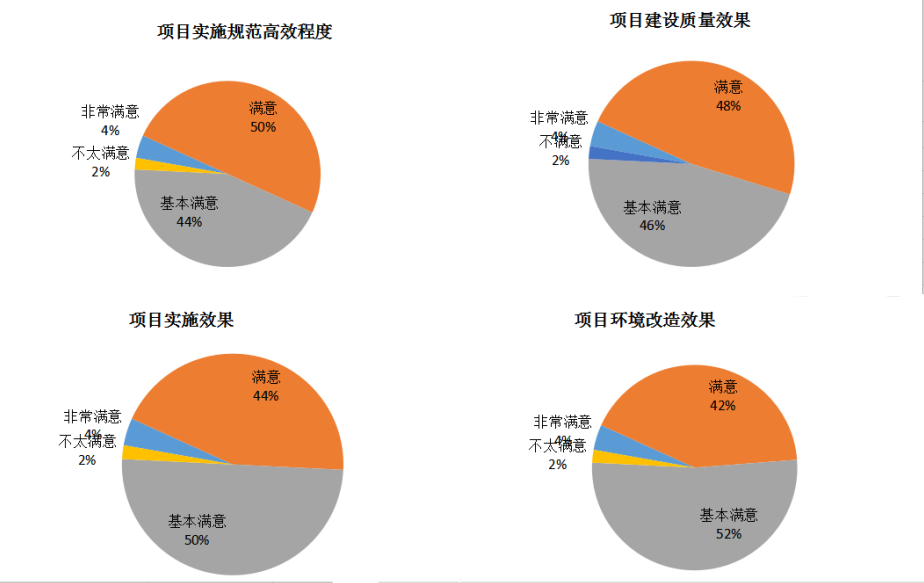 四、评价结论2019年开江县永兴河小流域综合治理项目资金管理、使用等方面基本符合《2019年中央财政水利发展资金水土保持工程开江县永兴河小流域水土流失综合治理实施方案》的要求，发挥了该专项资金的投资效益，改善了开江县永兴河小流域的生态环境状况。但是该项目合同未约定质保金、后期管理等方面存在一些问题。评价人员通过对项目决策、项目资金管理、项目实施管理、项目效益等方面分别细化、量化打分，该项目综合得分84.82分，总体评价为良。具体得分情况详见下表。开江县永兴河小流域综合治理项目绩效评价得分表五、存在主要问题（一）项目规划部分不合理  该项目实施地点主要在开江县永兴镇龙行山600亩桃园实施，从一定程度上提高了桃园的水土保持能力，促进了土地理化性能的改善和桃树的发育生长。但是桃树本身就具有水土保持的能力，造成资金部分损失浪费。（二）项目合同管理不规范根据《建设工程质量保证金管理暂行办法》相关规定，工程项目合同应当约定质保金。该项目合同管未约定质保金，截止联合检查组检查时，项目资金拨付比例达96.09%；项目未建立健全完善的内部控制制度，风险防控意识需进一步提高。（三）该项目交付后管理不规范该项目于2019年12月17日进行竣工验收,2020年4月8日移交给永兴镇人民政府并投入使用。联合评价组出现场时发现，该项目部分坡耕地未投入使用，处于闲置状态,没有发挥效益。六、相关措施建议（一）加强预算绩效管理，确保项目资金发挥效益全面落实预算绩效管理主体责任，大力实施预算绩效管理，项目绩效目标编制要全覆盖，积极开展事前绩效评估，加强项目绩效监控，全面开展绩效自评，推进预算绩效结果与预算安排挂钩机制，进一步提升资金的使用效益，切实做到“花钱必问效，无效必问责”。（二）强化合同管理，切实做好风险防控项目业主单位建章立制防范风险，让合同管理标准化。加强对合同管理人员的职业道德素养和专业技术素养的培训;严格政府合同的签订程序;推行多部门联合会审制度;加强对合同履行过程中的监管,合理控制合同风险;严格合同备案,归档制度;强化法律责任。（三）加强社会宣传和部门联动，提升公众满意度。加强水土保持的宣传工作，争取社会公众的理解与支持。利用宣传车、电视、报纸、网络、院坝会等方式，宣传水土保持法律法规等知识，提升社会公众对永兴镇小河流域水土保持项目的满意度。 附件1：开江县永兴镇小河流域水土保持项目绩效评价指标评分表附件2：开江县永兴河小流域综合治理项目工程满意度调查问卷表统计表2020年12月开江县财政局附件1：分级指标分级指标分级指标得分一级指标二级指标三级指标得分一级指标二级指标三级指标得分项目决策立项规范事前评估0项目决策规划合理稀缺性5项目决策规划合理目标合理5资金管理资金保障资金到位2资金管理资金保障预算完成3资金管理管理规范资金调整3资金管理管理规范制度完善2.4资金管理管理规范使用合规3项目管理项目执行执行规范4项目管理项目执行质量控制3项目管理完成结果结果符合3项目管理完成结果水土保持使用情况3项目管理完成结果配套性2.4项目管理完成结果及时完成5项目管理完成结果质量达标5项目管理完成结果成本控制5项目效益社会效益农业产业均衡发展5项目效益社会效益农业产业均衡发展5项目效益社会效益农业产业均衡发展4项目效益社会效益新增农产品生产能力3项目效益可持续影响改善土壤面积2项目效益可持续影响生态环境质量提高5项目效益社会满意度群众满意7.02总分总分总分84.82开江县永兴镇小河流域水土保持项目绩效评价指标评分表开江县永兴镇小河流域水土保持项目绩效评价指标评分表开江县永兴镇小河流域水土保持项目绩效评价指标评分表开江县永兴镇小河流域水土保持项目绩效评价指标评分表开江县永兴镇小河流域水土保持项目绩效评价指标评分表开江县永兴镇小河流域水土保持项目绩效评价指标评分表开江县永兴镇小河流域水土保持项目绩效评价指标评分表开江县永兴镇小河流域水土保持项目绩效评价指标评分表分级指标分级指标分级指标分值指标解释评分方法评价要点及说明得分一级指标二级指标三级指标分值指标解释方法归类评价要点及说明得分一级指标二级指标三级指标分值指标解释方法归类评价要点及说明得分项目决策立项规范事前评估2项目设立是否经过严格评估论证是否评分法主要查看项目设立时是否经过事前评估或可行性论证0项目决策规划合理稀缺性5项目规划和投入是否满足特定区域、人群、行业等最急的需求比率分值法主要查看项目规划配置的有效程度，是否根据轻重缓急满足特定范围下公众最迫切需求，是否充分体现补缺补短的本质要求，主要通过对特定区域、人群、行业的走访调查、数据收集、资料分析等综合判断公共基础建设的关键需求匹配度5项目决策规划合理目标合理5项目规划是否符合县委、县政府重大决策部署，是否与项目年度目标一致分级评分法主要查看项目设立依据是否充分，符合县委、县政府重大决策部署和宏观政策规划，项目年度绩效目标与中长期规划是否一致5资金管理资金保障资金到位2资金实际到位情况对项目实施的总体保障程度比率分值法全额到位或部分不到位但不影响项目进度的计满分，部分不到位并影响项目进度的按比例计分。2资金管理资金保障预算完成3项目资金拨付到具体项目（人）的情况比率分值法主要查看项目资金拨付到人到户与资金总量的对比3资金管理管理规范资金调整3项目调整是否履行相应审批手续是否评分法项目资金实际支出是否在计划之内，超出预算部分是否按规定程序申报调整，审批手续是否完善。3资金管理管理规范制度完善3资金管理制度是否健全完善分级评分法项目资金管理办法是否健全完善，包括资金使用范围、申报条件、拨付程序等是否明确。2.4资金管理管理规范使用合规3项目资金使用是否符合相关的财务管理制度规定分级评分法检查岗位分设、印鉴管理等情况；资金的拨付是否有完整的审批程序和手续；是否符合项目预算批复或合同规定的用途；是否存在截留、挤占、挪用、虚列支出等情况。3项目管理项目执行执行规范5项目实施是否符合有关业务管理制度规定分级评分法重点检查管理程序、招投标、工程监理、项目公示、政府采购、合同管理等相关制度是否严格执行。4项目管理项目执行质量控制5项目单位是否为达到项目质量要求而采取了必需的措施分级评分法是否已制定或具有相应的项目质量要求或标准；是否采取了相应的项目质量检查、验收等必需的控制措施或手段。3项目管理完成结果结果符合3项目实施结果是否与规划计划一致比率分值法按项目法分配的项目，以所有项目点实施完成情况与规划计划情况进行对比。按因素法分配的项目和据实据效分配的项目，将资金分配方向与规划计划支持方向进行对比3项目管理完成结果水土保持使用情况3反映水土保持使用情况分级评分法主要调查水土保持运作状态及效率的情况3项目管理完成结果配套性3项目建成后相关工程、点位是否相关协调，配套设施是否整体协调，是否全面衔接发挥整体效益分级评分法重点查看基础设施建设规划在空间分布、功能配套整合、土地利用等方面是否存在明显有违常理、不科学合理的情况；建成的基础设施是否有效使用2.4项目管理完成结果及时完成5是否按照计划的时间完成工期分级评分法指标值=（实际完成时间-计划完成时间）/计划完成时间×100%。实际完成时间：项目单位完成该项目实际所耗用的时间。计划完成时间：按照项目实施计划或相关规定完成该项目所需的时间。5项目管理完成结果质量达标5是否符合验收标准，达到行业基准水平比率分值法质量达标率＞100%时按100%计算；当质量达标率＜90%时，指标不得分。5项目管理完成结果成本控制5项目成本节约程度分级评分法指标值=（实际完成成本-预计完成成本）/预计完成成本×100%5项目效益社会效益农业产业均衡发展5灌溉保证率是否达标是否评分法灌溉保证率是否达到90%。灌溉保证率=总人数÷受益人数（含正常流动人员）x100%5项目效益社会效益农业产业均衡发展5水土保持标准化建设分级评分法水土保持建设是否达到四川省水利基础设施标准5项目效益社会效益农业产业均衡发展5蓄水池水量分级评分法蓄水池蓄水是否充足4项目效益社会效益新增农产品生产能力5农产品生产能力分级评分法农产品生产能力明显增加3项目效益可持续影响改善土壤面积5项目后续运行及成效发挥的可持续影响情况。分级评分法改善土壤理化性能面积22.86平方公里2项目效益可持续影响生态环境质量提高5改善农产品优良品种周边生态环境分级评分法改善农产品优良品种周边生态环境较好5项目效益社会满意度群众满意10达到项目设计目标、蓄水池蓄水量、改善土壤理化性能面积22.86平方公里、改善农产品优良品种周边生态环境较好比率分值法当地群众对项目实施效果的满意程度。7.02总分总分总分10084.82附件2：附件2：附件2：附件2：附件2：附件2：附件2：附件2：附件2：附件2：附件2：附件2：附件2：开江县永兴河小流域综合治理项目工程满意度调查问卷表统计表开江县永兴河小流域综合治理项目工程满意度调查问卷表统计表开江县永兴河小流域综合治理项目工程满意度调查问卷表统计表开江县永兴河小流域综合治理项目工程满意度调查问卷表统计表开江县永兴河小流域综合治理项目工程满意度调查问卷表统计表开江县永兴河小流域综合治理项目工程满意度调查问卷表统计表开江县永兴河小流域综合治理项目工程满意度调查问卷表统计表开江县永兴河小流域综合治理项目工程满意度调查问卷表统计表开江县永兴河小流域综合治理项目工程满意度调查问卷表统计表开江县永兴河小流域综合治理项目工程满意度调查问卷表统计表开江县永兴河小流域综合治理项目工程满意度调查问卷表统计表开江县永兴河小流域综合治理项目工程满意度调查问卷表统计表开江县永兴河小流域综合治理项目工程满意度调查问卷表统计表问题性别人数选项人数选项人数选项人数选项人数选项人数1.性别①男 28②女222.年龄①18岁以下2②18～30岁③31～40岁4 ④41～50岁9 ⑤51～60岁13⑥60岁以上223、您是：     ①本地居民 47 ②外地户籍在本地工作 ③ 外来临时人员34.您的职业：①学生2②国家机关及国有企事业单位人员 ③私企人员或个体经营者④农民26⑤其他225.您是否知道或了解开江县永兴河小流域综合治理项目？①了解43②知道但不了解 7③从未听说6.如果您知该工程项目，请选择知道的途径①公告、公示墙、公示栏2②村、社区、镇、县宣传 25③从其他公众处得知237.您觉得该项目是否符合当前实际需要，是否有实际意义？①需要 49②不需要18.在该项目实施过程中，您对实施单位工作管理的规范、高效是否满意①非常满意2②满意 25③一般 22④不太满意1⑤不满意9.该项目实施后，是否有利于改善您的生活环境或生活质量（粮食是否增产）？①非常有利 2②有利25 ③一般23 ④不利  10.您对该项目实施效果是否满意？①非常满意2②满意 22③一般25④不太满意 1⑤不满意11.您对该项目环境改造效果是否满意？①非常满意2②满意 21③一般26④不太满意 1⑤不满意12.您对该项目实施后，生态环境是否明显改善？①是 50②否   13.您对该项目建设质量是否满意？①非常满意2②满意 24③一般23④不太满意 ⑤不满意114.您对该项目实施后，粮食产量是否提高？①是 50②否   15. 您对该项目有何意见或建议：